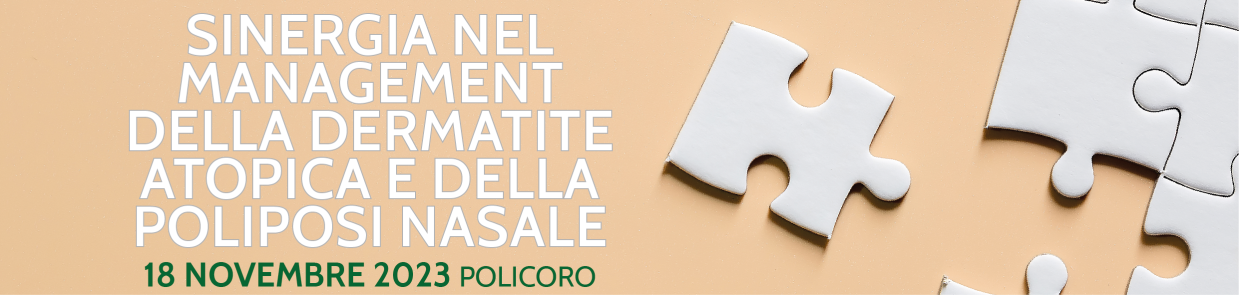 SCHEDA DI ISCRIZIONEDATI PERSONALIDATI PROFESSIONALI (da compilare ai fini ECM)Evento ECM accreditato presso il Ministero della Salute per Medici Specialisti in:Allergologia ed Immunologia clinica; Dermatologia e Venereologia; Medicina Generale. Infermiere.L'evento è gratuito ed è accreditato per n. 50 partecipanti.Cognome:Nome: Nome: Data di nascita:Cittadinanza:Cittadinanza:Luogo di nascita:(Prov.) (Prov.) Stato:Stato:Genere:    M      F Indirizzo:Indirizzo:Indirizzo:Città:Provincia: Provincia: CAP:Regione: Regione: Telefono:Fax:  Fax:  E-mail:E-mail:E-mail:Codice fiscale:                                                                                              P. IVA:Codice fiscale:                                                                                              P. IVA:Codice fiscale:                                                                                              P. IVA:Professione:  Professione:  Specializzazione:  Specializzazione:  Ruolo Ente di appartenenza:  Richiede attestato ECM se previsto:   SI  NO  Richiede attestato ECM se previsto:   SI  NO  